Undergraduate Research Grant-in-Aid Application 
2022-2023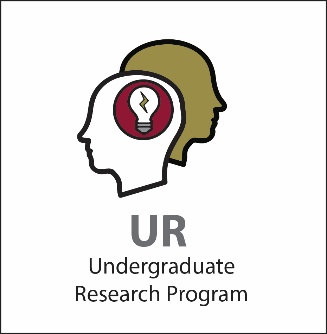 This application must be typed and submitted via email to Emily Moser at emoser3@elon.edu  Only one GIA is awarded per student per academic year. Funds do not roll over to the next fiscal year (fiscal year runs June 1 – May 31). Part 1 General Information* applications will not be accepted without a datatelPlease use the last page of this document to provide information on all other students involved in this project.IMPORTANT: All student projects involving the use of human participants that meet the definition of research given by Elon’s Institutional Review Board (IRB) MUST be reviewed and approved by the IRB (chair Dr. Stephen Bailey). Most, if not all, 499 projects involving human participants will require IRB review as those projects are intended to generate new knowledge for dissemination to the academic community. Grants may be awarded prior to IRB approval but no reimbursements will be made until the grant recipient provides proof of IRB approval (provide #) to the Undergraduate Research Office.  Similarly, if your project involves the use of animals then you must contact Elon’s IACUC (Dr. Mike Kingston) to see if your project requires approval. Faculty mentors are responsible for ensuring compliance with IRB and IACUC review. If you have questions regarding whether the project requires IRB approval then contact the IRB/IACUC chairs.Part 2 Project DescriptionPlease include a 300-400 word non-technical description of your project. The description must include information concerning the following aspects of your research: (1) purpose/goal of the project, including a rationale for its importance within your discipline; and (2) research methods/procedures to be used.Part 3 BudgetPlease provide an itemized proposed budget by describing your research needs and the amount of money you are requesting for each need.Briefly describe why you needs the funds described above. For costs which are not obvious (e.g., chemicals, piece of equipment), please explain how you arrived at the estimate.Note that if this grant is awarded: Requests for reimbursement must be submitted no later than the date indicated in your award letter. The UR office will not send reminders about this deadline.The reimbursement form is available on our website and in the Powell 108 suiteThe fiscal year runs June 1-May 31 and all funds must be used within the fiscal year in which the award was given. Thus grants-in-aid do not carry over into the next academic/fiscal year (which starts June 1). Any funds that are not spent will not be accessible after the academic/fiscal year closes. All items become the property of Elon University (e.g., equipment, unused gift cards)We do not pay students for their labor (e.g., transcription, inter-rater reliability) but we do reimburse for gift cards for participants and professional transcription like rev.com.Barring extenuating circumstances, students who receive a Grant-in-Aid from the UR office are expected to present their projects at SURF in the academic calendar year (or the following – discuss with your mentor).Completed applications should be submitted to Emily Moser (emoser3@elon.edu) Please provide complete information on each additional student:* student datatels requiredDate Submitted: Date Submitted: PRIMARY STUDENT RESEARCHER INFOPRIMARY STUDENT RESEARCHER INFOName (first and last):Phone:*Student ID (datatel):Campus Box:Year in School:Major:Email (include @elon.edu):Expected date of degree completion:Currently enrolled in 499?Currently enrolled in 498?Fellow statusIs this project a part of a class? If yes, describeFACULTY MENTOR INFOFACULTY MENTOR INFOPrimary Faculty Research Mentor Name (first and last):Primary Mentor’s Department:Primary Mentor Email:Secondary Mentor Name:Secondary Mentor Department:Secondary Mentor Email:RESEARCH INFORESEARCH INFOExpected Research Start Date:Expected Research End Date:Title of Research ProjectWill any part of this research involve travel outside of the U.S.?IRB # (if applicable) or date of intended application:IACUC # (if applicable) or date of intended application:ITEMSITEMSAmount requestedTOTALPrimary Student’ SignatureDatePrimary Mentor’s SignatureDateSecondary Mentor’s SignatureDateOTHER STUDENT RESEARCHER INFOOTHER STUDENT RESEARCHER INFOName (first and last):Phone:*Student ID (datatel):Campus Box:Year in School:Major:Email (include @elon.edu):Expected date of degree completion:Currently enrolled in 499?Currently enrolled in 498?Fellow StatusOTHER STUDENT RESEARCHER INFOOTHER STUDENT RESEARCHER INFOName (first and last):Phone:*Student ID (datatel):Campus Box:Year in School:Major:Email (include @elon.edu):Expected date of degree completion:Currently enrolled in 499?Currently enrolled in 498?Fellow StatusOTHER STUDENT RESEARCHER INFOOTHER STUDENT RESEARCHER INFOName (first and last):Phone:*Student ID (datatel):Campus Box:Year in School:Major:Email (include @elon.edu):Expected date of degree completion:Currently enrolled in 499?Currently enrolled in 498?Fellow Status